 30 марта-1 апреля 2021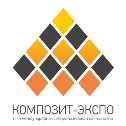 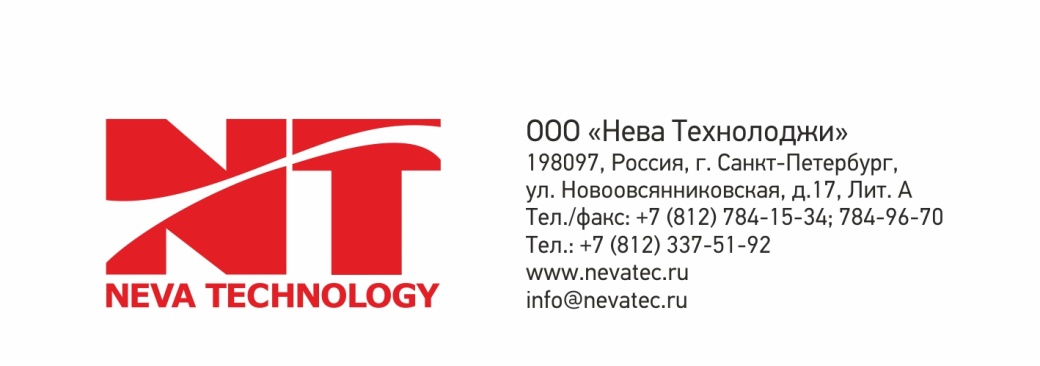 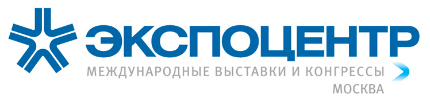 План проведения семинара в рамках выставки «Композит ЭКСПО – 2021» на стенде ООО «Нева Технолоджи»(стенд №1G-01, павильон 1)День 130 марта 2021 г.Секция – производство изделий из ПКМВступительное слово (10:00-10:15)Доклад 1 (10:20-10:50)«Комплексный подход при производстве изделий из ПКМ» (докладчик Шевченко Р.А.)Общие концепции и подходы при подготовке и организации производства изделий из ПКМ с использованием современных программных и технологических решений.Доклад – 20 минут, обсуждения и дискуссии – 20 минутДемонстрации ( 11:00-11:30) - Раскрой различных материалов на цифровом режущем плоттере ZUND.Доклад 2 (12:00-12:40)«Метрологическое сопровождение на этапах подготовки формообразующей оснастки» (докладчик Ахмадишин А.Д.)Особенности применения лазерных трекеров API Radian для регулировки, стыковки, промежуточного и конечного контроля формообразующей поверхности мастер моделей / матриц / пуансонов на предварительных этапах изготовления композитных конструкций.Доклад – 20 минут, обсуждения и дискуссии – 20 минутДемонстрации (12:50- 13:50)- Комплексное использование измерительных и проекционных систем при решении вопросов сборки объектов с демонстрацией на макете.- Демонстрация системы технического зрения LYNX, пример совместной работы с лазерной проекционной системой.Обеденный перерыв  (14:00-14:30)Доклад 3 (14:30-15:10)«Отслеживание жизненного цикла материала, учет расхода материала в процессе производства» (докладчик Шевченко Р.А.)Обзор программного продукта компании JetCAM по отслеживанию жизненного цикла материалов при производстве изделий из ПКМ с учетом срока их хранения, перемещения между технологическими этапами и пр.Доклад – 20 минут, обсуждения и дискуссии – 20 минутДемонстрации ( 15:20-17:00) - Раскрой различных материалов на цифровом режущем плоттере ZUND.День 231 марта 2021 г.Секция – неразрушающий контроль, сопровождение производстваВступительное слово (10:00-10:15)Доклад 1 (10:20-10:50)«Обзор системы неразрушающего контроля TeraMetrix T-Ray5000» (докладчик Тундыков П.С.)Обзор возможностей системы неразрушающего контроля, работающей  на принципе использования терагерцового излучения,  примеры применения.Доклад – 20 минут, обсуждения и дискуссии – 20 минутДемонстрации (11:00- 11:50)- Применение системы шерографии для анализа дефектов композитных конструкций.- Демонстрация распределенной измерительной системы LUNA ODISI: измерение температур и деформаций.Доклад 2 (12:00-12:40)«Комплексы автоклавного формования OLMAR» (докладчик Ахмадишин А.Д.)Обзорная презентация автоклавов OLMAR ATC для формования композитных конструкций — описание, технические особенности. Применение автоклавов OLMAR ATG для ламинирования стекольных конструкций и OLMAR ATV для вулканизации каучуковых материалов.Доклад – 20 минут, обсуждения и дискуссии – 20 минутДемонстрации ( 13:00-13:50) - Раскрой различных материалов на цифровом режущем плоттере ZUND.Обеденный перерыв  (14:00-14:30)Секция – использование современных технологий в смежных областях производстваДоклад 1 ( 14:30-15:10)«Макетирование объектов тяжёлой промышленности и строительства из листовых материалов» (докладчик Бондарь М.М.)Описание процесса подготовки, раскроя и сборки макета судовой конструкции. Применение технологии.Доклад – 20 минут, обсуждения и дискуссии – 20 минутДоклад 2 ( 15:10-15:50)«Комплексные системы контроля геометрии и лазерной разметки объектов сложной формы» (докладчик Бондарь М.М.)Описание решения, включающего в себя использование лазерного измерительно-разметочного комплекса, демонстрация реализации с использованием масштабного макета судовой секцииДоклад – 20 минут, обсуждения и дискуссии – 20 минутДемонстрации ( 16:00-17:00) - Раскрой различных материалов на цифровом режущем плоттере ZUND.День 31 апреля 2021 г. Подведение итогов семинараВступительное слово (10:00-10:15)Обсуждение конкретных вопросов производства (10:20- 12:00)Демонстрации (12:00- окончание выставки) - Раскрой различных материалов на цифровом режущем плоттере ZUND.Просим Вас заранее проинформировать о своем посещении нашего стенда, а также конкретных тем семинара, для максимально комфортной организации Вашего визита.Контакты по подготовке к выставке и решению организационных вопросов:Михаил Куваев - Mikhail.Kuvaev@nevatec.ru  Контакты по вопросам участия в семинареРоман Шевченко +79218716806 Roman.Shevchenko@nevatec.ru Контактные телефоны во время выставки:+7 (985) 997-01-39 Соколов Леонид Юрьевич+7 (911) 942-59-18 Куваев Михаил Николаевич